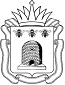 УПРАВЛЕНИЕ ОБРАЗОВАНИЯ И НАУКИТАМБОВСКОЙ ОБЛАСТИП Р И К А З                                                          г. Тамбов                                                                                                                                    О проведении заочного регионального детско-юношеского музыкального фестиваля-конкурса «За други своя!», посвящённого 77-ой годовщине Победы в Великой Отечественной войнеВ рамках празднования 85-летия образования Тамбовской области, Года культуры населения народов России, в целях реализации межрегионального проекта «Возрождение духовно-нравственного наследия в условиях открытой социально-образовательной среды» ПРИКАЗЫВАЮ:1. Тамбовскому областному государственному бюджетному учреждению «Межрегиональный центр возрождения духовно-нравственного наследия «Преображение» (Коровина) совместно с епархиальными управлениями Тамбовской митрополии (по согласованию), провести в период с 14 апреля по 11 мая 2022 года заочный региональный детско-юношеский музыкальный фестиваль-конкурс «За други своя!», посвящённый 77-ой годовщине Победы в Великой Отечественной войне (далее - Фестиваль-конкурс).2. Утвердить Положение о порядке проведения Фестиваля-конкурса (приложение №1).3. Утвердить состав оргкомитета Фестиваля-конкурса (приложение № 2).4. Утвердить состав конкурсной комиссии Фестиваля-конкурса (приложение №3).5. Рекомендовать руководителям органов местного самоуправления, осуществляющих управление в сфере образования, обеспечить участие обучающихся и педагогов образовательных организаций в Фестивале-конкурсе.Врио начальника управления		                                	Т.П. КотельниковаПриложение №1УТВЕРЖДЕНОприказом управленияобразования и наукиТамбовской области от _________ №_______ПОЛОЖЕНИЕо порядке проведения заочного региональногодетско-юношеского музыкального фестиваля-конкурса «За други своя!», посвящённого 77-ой годовщине Победы в Великой Отечественной войнеI. Общие положения1.1. Настоящее положение устанавливает порядок организации и проведения заочного регионального детско-юношеского музыкального фестиваля-конкурса «За други своя!», посвящённого 77-ой годовщине Победы в Великой Отечественной войне (далее – Фестиваль-конкурс), порядок участия в Фестивале-конкурсе и определение победителей.1.2. Учредителем Фестиваля-конкурса является управление образования и науки Тамбовской области, организаторами – ТОГБУ «Межрегиональный центр возрождения духовно-нравственного наследия «Преображение» совместно с епархиальными управлениями Тамбовской митрополии (по согласованию).
II. Цель и задачи Фестиваля-конкурса2.1. Цель: формирование чувства патриотизма у детей, подростков и молодёжи; пропаганда художественными средствами всемирного значения Победы над фашизмом, воспитание уважения к памяти участников Великой Отечественной войны, к боевым заслугам своих предков.2.2. Задачи: - развитие творческого потенциала участников, направленного на формирование любви к родному краю, гордости за героическое прошлое России;- воспитание патриотизма на примерах подвигов советского народа, героев-земляков, тружеников тыла в Великой Отечественной войне, содействие осмыслению детьми и подростками величия праздника - Дня Победы;- приобщение подрастающего поколения к лучшим образцам отечественной культуры и искусства;- выявление и поддержка талантливых и одарённых детей, подростков и их педагогов в области музыкального творчества;- объединение детей разных национальностей на принципах мирного сосуществования и творческого взаимопонимания.III. Участники Фестиваля-конкурса и номинации:3.1. В Фестивале-конкурсе могут принять участие творческие коллективы образовательных организаций всех типов, независимо от форм собственности и ведомственной принадлежности, в том числе частных студий, на бесплатной основе.3.2. Для всех участников Фестиваля-конкурса устанавливаются следующие возрастные категории (группы):I возрастная группа – до 6 лет включительно;II возрастная группа – 7 – 10 лет;III возрастная группа – 11 – 14 лет;IV возрастная группа – 15 – 18 лет;V – cмешанная возрастная группа.3.3. Фестиваль-конкурс проводится по трём номинациям:- вокальное искусство: академическое пение (солисты, дуэты, ансамбли, хоры), народное (в том числе фольклор), эстрадное (солисты, дуэты, ансамбли), авторская песня;- инструментальное искусство: классическое, народное, эстрадное (ансамбли различные по составу; соло на различных инструментах);- хореографическое искусство: классический, народный, эстрадный танец (солисты, дуэты, коллективы: малая группа от 3 до 7 человек; большая от 8 до 20 человек).IV. Порядок проведения Фестиваля-конкурсаКонкурс проводится в два этапа:4.1. Первый этап – муниципальный (отборочный): с 14 по 27 апреля 2022 года. Для подготовки и проведения муниципального этапа Фестиваля-конкурса органами местного самоуправления, осуществляющими управление в сфере образования, создаются соответствующие оргкомитеты в муниципалитетах. Заявка на участие в отборочном этапе подается в муниципальный оргкомитет.4.2. Для участия во втором этапе Фестиваля-конкурса органы местного самоуправления, осуществляющие   управление    в   сфере   образования, в срок до 28 апреля 2022 года направляют на электронную почту оргкомитета nasledie@obraz.tambov.gov.ru (тема письма: «За други своя!») следующие материалы:- заявку установленного образца (приложение №1 к Положению);- видеоматериалы выступлений победителей муниципального этапа Фестиваля-конкурса (не более 3 номеров);- согласие на обработку персональных данных (приложение №2 к Положению).4.3. Второй этап – региональный (финальный): с 28 апреля по 11 мая 2022 года. Проводится заочно. Победители и призёры Фестиваля-конкурса определяются конкурсной комиссией по итогам просмотра видеоматериалов выступлений победителей муниципального этапа Фестиваля-конкурса.Лучшие номера будут рекомендованы для участия в праздничных программах областных мероприятий, в том числе посвящённых 85-летию Тамбовской области.V. Руководство Фестиваля-конкурса5.1. Для организации и проведения Фестиваля-конкурса создаётся Оргкомитет, состав которого утверждается приказом управления образования и науки области (приложение № 2 к приказу управления образования и науки области).5.2. Для подготовки и проведения Фестиваля-конкурса Оргкомитет, через средства массовой информации (или другими способами) обнародует сведения об условиях, порядке и сроках проведения Фестиваля-конкурса; принимает заявки и материалы на Фестиваль-конкурс; утверждает список участников победителей, организует награждение победителей.5.3. Оргкомитет оставляет за собой право рекомендовать лучшие номера для организации праздничных программ областных мероприятий и различных фестивалей. Участники Фестиваля-конкурса, отправляющие заявку, соглашаются с данным пунктом настоящего Положения.5.4. Подведение итогов Конкурса осуществляется конкурсной комиссией, состав которой утверждается приказом управления образования и науки области (приложение № 3 к приказу управления образования и науки области).5.5. Заседание конкурсной комиссии считается правомочным, если на нём присутствуют не менее двух третей членов конкурсной комиссии.5.6. Материалы заседаний оформляются протоколом. Решение конкурсной комиссии является окончательным, изменению, обжалованию и пересмотру не подлежит. При равном количестве баллов председатель конкурсной комиссии имеет право решающего голоса. Результаты обсуждения работ участников Конкурса и ход голосования по ним разглашению не подлежат. 5.7. Контактное лицо по вопросам организации и проведения Фестиваля-конкурса: методист ТОГБУ «Межрегиональный центр возрождения духовно-нравственного наследия «Преображение» Землякова Наталия Юрьевна, телефон: 8(4752)71-30-59.VI. Требования и критерии к конкурсным выступлениям6.1. Для участия в Фестивале-конкурсе предоставляются произведения, отражающие все аспекты исторических событий и отношение к Великой Отечественной войне:- песни военных лет; песни, написанные после войны, посвящённые её памяти и отдельным вехам;- инструментальные произведения, соответствующие по содержанию, образам, настроению и духу военного времени, либо отражающие современные аспекты проблемы войны и мира, значение Великой Победы для мирового сообщества;- танцы, популярные в годы Великой Отечественной войны, а также тематические танцевальные композиции.6.2. Продолжительность одного произведения не более 5 минут.6.3. Победителей и призёров определяет конкурсная комиссия Фестиваля-конкурса в каждой номинации и возрастной категории.6.4. Конкурсные выступления участников оцениваются по 10-балльной шкале.6.5. В профессиональную оценку конкурсной комиссии включаются следующие критерии:- соответствие произведения тематике и условиям Фестиваля-конкурса;- глубина раскрытия темы в исполняемом произведении; - художественно-образное решение;- оригинальность идеи;- артистизм, исполнительское мастерство;- сценическая культура (внешний вид: костюм, платье и т.д.);- музыкальное оформление;- художественный уровень оформления (реквизит, свет, звук);- общее впечатление от выступления.6.6. Не подлежат рассмотрению материалы, не поступившие в установленный срок в соответствии с п. 4.3 Порядка проведения Фестиваля-конкурса настоящего Положения.VII. Награждение7.1. Абсолютный победитель Фестиваля-конкурса награждается дипломом лауреата Гран-при.7.2. Победители и призёры в номинациях награждаются дипломами лауреатов I, II, III степени.7.3. Участники Фестиваля-конкурса, не занявшие призовые места, отмечаются «Сертификат участника», которое направляется в электронном виде в каждое муниципальное образование (по требованию).7.4. Руководители учреждений и творческих коллективов, педагоги награждаются благодарственными письмами за подготовку воспитанников к участию в Фестивале-конкурсе.7.5. Список победителей Фестиваля-конкурса публикуется на официальном сайте Организатора (http://preobrajenie.68edu.ru).Приложение № 1 к ПоложениюЗаявкана участие в региональном детско-юношескоммузыкальном фестивале-конкурсе «За други своя!», посвящённом77-ой годовщине Победы в Великой Отечественной войне1. Название коллектива или Ф.И.О. участника: _____________________________________________________________________________________________________________________________________________________________________________
2. Количество участников: ________________________________________________3. Возраст, возрастная категория участника:_________________________________________________________________________________________________________4. Учреждение, в котором занимается коллектив (участник): ______________________________________________________________________________________________________________________________________________5. Адрес, телефон, e-mail учреждения: ____________________________________________________________________________________________________________________________________________________________________________________6. Данные о руководителе (Ф.И.О., должность, сот. телефон): _______________________________________________________________________ ______________________________________________________________________________________________________________________________________________7. Номинация, жанр: _____________________________________________________8. Название исполняемого произведения, композиции; авторы: ______________________________________________________________________________________________________________________________________________Подпись и печать направляющей организации: _____________________________                                                                                                      (руководитель ОО)«___»   ________________2022 г.Приложение № 2 к Положению Согласие на обработку персональных данных несовершеннолетнегоЯ,  ______________________________________________________________________________ ______________________                                                                                                                       (фамилия, имя, отчество - мать, отец, опекун и т.д.)проживающий (-ая) по адресу:  ____________________________________________________________________________________________________________________________________________________________________________________место регистрации:  ________________________________________________________________________________________________________________________________________________________________________________________ ________________                       наименование документа, удостоверяющего личность:  _______________________________________________________________серия ________ номер ________________ выдан_________________________________________________________________________________________________________________________________ дата выдачи:  ________________________, выражаю свое согласие на обработку персональных данных : __________________________________________________________________________________________________________________________________________________________,                                                                  (фамилия, имя, отчество несовершеннолетнего)чьим законным представителем я являюсь, а также моих следующих персональных данных: фамилия, имя, отчество, год, месяц, дата, место рождения, адрес регистрации, образование, профессия, место работы, должность, место учебы и любая иная информация обо мне лично и относящаяся к личности, официальным представителем которой я являюсь, доступная или известная в любой конкретный момент времени (далее - персональные данные) и всех необходимых документов, требующихся в процессе проведения регионального детско-юношеского музыкального фестиваля конкурса «За други своя!» (далее – Фестиваль-конкурс), а также последующих мероприятий, сопряженных с Фестивалем-конкурсом путем сбора, систематизации, накопления, хранения, использования, распространения (в том числе и передача), обезличивания, уточнения (обновление, изменение), блокирование, уничтожение и осуществление иных действий с персональными данными личности, официальным представителем которой я являюсь, с учетом действующего законодательства как ручным, так и автоматизированным способами до истечения сроков хранения соответствующей информации или документов, содержащих информацию с персональными данными, установленными оператором.Я оставляю за собой право в случае неправомерного использования предоставленных моих и персональных данных личности, официальным представителем которой я являюсь, согласие отозвать, предоставив в адрес оператора письменное заявление. Настоящим я подтверждаю, что в случае необходимости предоставления персональных данных личности, официальным представителем которой я являюсь, для достижения указанных выше целей третьим  лицам, оператор вправе в необходимом объеме раскрывать для совершения вышеуказанных действий информацию обо мне лично (включая мои персональные данные), о личности (включая персональные данные), официальным представителем которой я являюсь, таким третьим лицам, их агентам и иным уполномоченным лицам, а также предоставлять таким лицам соответствующие документы, содержащие такую информацию, для обработки персональных данных на основании настоящего согласия._____________________                                (дата)_____________________________                                                                         /_________________________________________/(подпись представителя  несовершеннолетнего )                                                                                                    (фамилия, имя, отчество)Приложение №2УТВЕРЖДЕНприказом управления образования и наукиТамбовской областиот__________№_______Состав оргкомитетазаочного регионального детско-юношескогомузыкального фестиваля-конкурса «За други своя!», посвященного77-ой годовщине Победы в Великой Отечественной войнеПредседатель оргкомитета:Маштак Елена Николаевна, консультант отдела дополнительного образования и воспитания управления образования и науки Тамбовской областиЧлены оргкомитета:1. Протоиерей Игорь Груданов, секретарь Тамбовской епархии, заведующий Отделом религиозного образования и катехизации Тамбовской епархии;2. Коровина Елена Викторовна, директор Тамбовского областного государственного бюджетного учреждения «Межрегиональный центр возрождения духовно-нравственного наследия «Преображение»; 3. Землякова Наталия Юрьевна, методист Тамбовского областного государственного бюджетного учреждения «Межрегиональный центр возрождения духовно-нравственного наследия «Преображение».Приложение №3УТВЕРЖДЕНприказом управления образования и наукиТамбовской областиот__________№_______Состав конкурсной комиссиизаочного регионального детско-юношескогомузыкального фестиваля-конкурса «За други своя!», посвящённого77-ой годовщине Победы в Великой Отечественной войнеПредседатель жюри:Трунов Дмитрий Васильевич - начальник отдела дополнительного образования и воспитания управления образования и науки Тамбовской областиЧлены жюри:1. Мещерякова Елена Викторовна, методист Отдела религиозного образования и катехизации Тамбовской епархии;2. Иерей Дмитрий Овсянников, руководитель Отдела религиозного образования и катехизации Уваровской епархии;3. Карева Елена Евгеньевна, заведующий отделом Тамбовского областного государственного бюджетного учреждения культуры «Научно-методический центр народного творчества и досуга»; 4. Силакова Оксана Александровна, балейтмейстер Тамбовского областного государственного бюджетного учреждения культуры «Научно-методический центр народного творчества и досуга»;5. Борисенко Елена Анатольевна, старший методист Тамбовского областного государственного бюджетного учреждения «Межрегиональный центр возрождения духовно-нравственного наследия «Преображение».         28.03.2022                        № 736